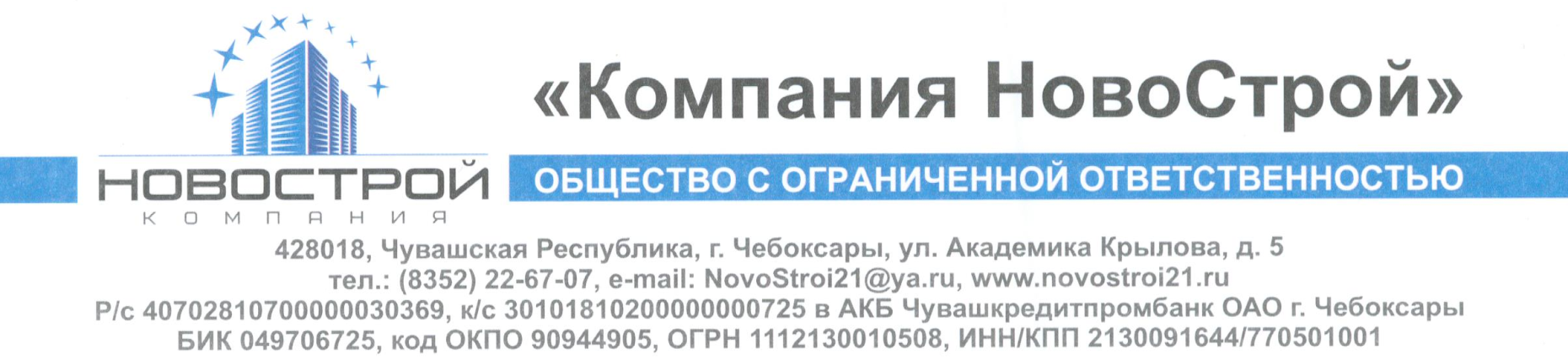 УТВЕРЖДАЮ  ________________________________ /			/СОГЛАСОВАННО _____________________________/Ермаков Р.А./1Наименование объекта2Месторасположение3Основание и основные исходные данные для проектирования(решение органов государственной власти о проектировании и строительстве объекта, решение застройщика, градостроительный план земельного участка, задание для выполнения реставрации (консервации, воссоздания, ремонта, приспособления) объектов культурного наследия и др.)4Заказчик5Генеральный проектировщик6Генеральный подрядчик7Технадзор8Вид строительства(новое, реконструкция, техперевооружение, иное)9Особые условия строительства(градостроительные условия и краткая характеристика участка, наличие зон охраны объектов культурного наследия и др.)10Источник финансирования(собственные средства, бюджетные средства, иное)11Стадийность проектирования1Архитектурно-градостроительное решениеда/нет11Стадийность проектирования2Стадия «ПРОЕКТ»Согласно постановлению №87 «О составе разделов проектной документации и требованиях к их содержанию»да/нет11Стадийность проектирования3Стадия «РАБОЧИЙ ПРОЕКТ»Согласно ГОСТ Р 21.1101-2009 «Основные требования к проектной и рабочей документации»да/нет11Стадийность проектирования4Авторский надзорСогласно СП 11-110-99 «Авторский надзор за строительством зданий и сооружений»да/нет12Отнесение объекта к особо опасным, технически сложным и уникальным объектам, к объектам культурного наследия13Требования к вариантной и конкурсной разработке14Назначение и основные показатели объекта (для жилых домов – этажность, общая площадь квартир, количество квартир, расчетная норма жилищной обеспеченности в м² общей площади квартир на человека; для общественных зданий – вместимость, пропускная способность и т.д.; для производственных объектов  производительность, производственная программа, в том числе наименование производств, основных технологических процессов, номенклатура и объем выпуска, мощность предприятия)15Рекомендуемые типы, площади квартир и их соотношение (для жилых домов)16Назначение встроенных и встроено-пристроенных в жилые дома учреждений обслуживания, их мощность, вместимость17Требования к архитектурным и объемно-планировочным решениям, к внутренней и наружной отделке здания18Требования к планировочной организации земельного участка, благоустройству, к организации движения и хранения автотранспорта19Требования к технологическим решениям и оборудованию (для общественных зданий и производственных объектов)20Требования к конструктивным решениям, к материалам несущих и ограждающих конструкций21Специальные требования для особо опасных, технически сложных и уникальных объектов22Требования к решениям по подключению объекта к сетям инженерно-технического обеспечения, присоединения к сетям связи, требования к инженерному и технологическому оборудованию23Требования к оснащению телекоммуникационными системами24Требования к разработке автоматизированных систем управления, систем диспетчеризации и сигнализации25Требования к проекту организации строительства26Требования к проекту организации работ по сносу и демонтажу объектов капитального строительства27Требования к разработке раздела «Перечень мероприятий по охране окружающей среды»28Требование к разработке мероприятий по охране историко-культурного наследия29Требования к разделу «Мероприятия по обеспечению пожарной безопасности»30Требования к разделу «Мероприятия по обеспечению доступности инвалидов»31Требования к разделу «Мероприятия по гражданской обороне, мероприятия по предупреждению чрезвычайных ситуаций природного и техногенного характера»32Требования к сметной документации с указанием метода определения стоимости строительства и порядка пересчета в текущий уровень цен33Требования к обеспечению энергоэффективности объекта34Требования к разработке технологического регламента обращения со строительными отходами35Другие требования (к разработке проекта расчетной санитарно-защитной зоны; для промышленных объектов: требования к режиму работы, к режиму безопасности и гигиене труда, по ассимиляции производства, к режиму и охране объекта, промышленной безопасности и т.п.)36Требования к очередности и этапам строительства37Требования о необходимости выполнения демонстрационных материалов, их составе и форме38Требования к составу и содержанию документации39Требования к порядку предоставления документации для проведения согласований и государственной экспертизы40Требования о необходимости проведения авторского надзора41Перечень исходных материалов и документов, представляемых Заказчиком для выполнения проектных работПеречень исходных материалов и документов, представляемых Заказчиком для выполнения проектных работПеречень исходных материалов и документов, представляемых Заказчиком для выполнения проектных работПеречень исходных материалов и документов, представляемых Заказчиком для выполнения проектных работ41.1Перечень Технических условий на присоединение к городским инженерным коммуникациям для стадии «ПРОЕКТ»Технические условия №_____________________ВодопроводТехнические условия №_____________________Водопроводда/нет41.2Перечень Технических условий на присоединение к городским инженерным коммуникациям для стадии «ПРОЕКТ»Технические условия №_____________________КанализацияТехнические условия №_____________________Канализацияда/нет41.3Перечень Технических условий на присоединение к городским инженерным коммуникациям для стадии «ПРОЕКТ»Технические условия №_____________________ВодостокТехнические условия №_____________________Водостокда/нет41.4Перечень Технических условий на присоединение к городским инженерным коммуникациям для стадии «ПРОЕКТ»Технические условия №_____________________ЭлектроснабжениеТехнические условия №_____________________Электроснабжениеда/нет41.5Перечень Технических условий на присоединение к городским инженерным коммуникациям для стадии «ПРОЕКТ»Технические условия №_____________________Наружное освещениеТехнические условия №_____________________Наружное освещениеда/нет41.6Перечень Технических условий на присоединение к городским инженерным коммуникациям для стадии «ПРОЕКТ»Технические условия №_____________________ТеплоснабжениеТехнические условия №_____________________Теплоснабжениеда/нет41.7Перечень Технических условий на присоединение к городским инженерным коммуникациям для стадии «ПРОЕКТ»Технические условия №_____________________ТелефонизацияТехнические условия №_____________________Телефонизацияда/нет41.8Перечень Технических условий на присоединение к городским инженерным коммуникациям для стадии «ПРОЕКТ»Технические условия №_____________________ТелеприемаТехнические условия №_____________________Телеприемада/нет41.9Перечень Технических условий на присоединение к городским инженерным коммуникациям для стадии «ПРОЕКТ»Технические условия №_____________________РадиофикацииТехнические условия №_____________________Радиофикациида/нет41.10Перечень Технических условий на присоединение к городским инженерным коммуникациям для стадии «ПРОЕКТ»Технические условия №_____________________На установку технических средств АСКУЭ(автоматизированные системы коммерческого учета электроэнергии)Технические условия №_____________________На установку технических средств АСКУЭ(автоматизированные системы коммерческого учета электроэнергии)да/нет41.11Перечень Технических условий на присоединение к городским инженерным коммуникациям для стадии «ПРОЕКТ»Технические условия №_____________________На диспетчеризацию инженерного оборудованияТехнические условия №_____________________На диспетчеризацию инженерного оборудованияда/нет42Объем выполняемых разделовСхема инженерных сетей на топоплане М1:200 (существующее положение) в пределах площадки строительства и за пределами (границы территории за пределами площадки - по заданию Исполнителя) с уточнением трасс и местоположения коммуникаций и сооружений.Схема инженерных сетей на топоплане М1:200 (существующее положение) в пределах площадки строительства и за пределами (границы территории за пределами площадки - по заданию Исполнителя) с уточнением трасс и местоположения коммуникаций и сооружений.да/нет42.1Раздел 1«Пояснительная записка»Раздел 1«Пояснительная записка»да/нет42.2Раздел 2«Схема планировочной организации земельного участка»Раздел 2«Схема планировочной организации земельного участка»да/нет42.3Раздел 3«Архитектурные решения»Раздел 3«Архитектурные решения»да/нет42.4Раздел 4«Конструктивные и объемно-планировочные решения» (в том числе расчеты)Раздел 4«Конструктивные и объемно-планировочные решения» (в том числе расчеты)да/нет42.5Раздел 5.1«Система электроснабжения»Раздел 5.1«Система электроснабжения»да/нет42.6Раздел 5.2«Система водоснабжения»Раздел 5.2«Система водоснабжения»да/нет42.7Раздел 5.3«Система водоотведения»Раздел 5.3«Система водоотведения»да/нет42.8Раздел 5.4«Отопление, вентиляция и кондиционирование воздуха»Раздел 5.4«Отопление, вентиляция и кондиционирование воздуха»да/нет42.9Раздел 5.5«Сети связи»Раздел 5.5«Сети связи»да/нет42.10Раздел 5.6«Система газоснабжения»Раздел 5.6«Система газоснабжения»да/нет42.11Раздел 5.7«Технологические решения»Раздел 5.7«Технологические решения»да/нет42.12Раздел 5.8«Автоматизация инженерных систем»Раздел 5.8«Автоматизация инженерных систем»да/нет42.13Раздел 6«Проект организации строительства»Раздел 6«Проект организации строительства»да/нет42.14Раздел 7«Проект организации работ по сносу или демонтажу»Раздел 7«Проект организации работ по сносу или демонтажу»да/нет42.15Раздел 8«Перечень мероприятий по охране окружающей среды»Раздел 8«Перечень мероприятий по охране окружающей среды»да/нет42.16Раздел 9«Мероприятия по обеспечению пожарной безопасности»Раздел 9«Мероприятия по обеспечению пожарной безопасности»да/нет42.17Раздел 10«Мероприятия по обеспечению доступа инвалидов»Раздел 10«Мероприятия по обеспечению доступа инвалидов»да/нет42.18Раздел 11«Смета на строительство объектов капитального строительства»Раздел 11«Смета на строительство объектов капитального строительства»да/нет42.19Раздел 12.1«Энергоэффективность здания»Раздел 12.1«Энергоэффективность здания»да/нет42.20Раздел 12.2«Расчет конструкций на защиту от прогрессирующего обрушения»Раздел 12.2«Расчет конструкций на защиту от прогрессирующего обрушения»да/нет42.21Раздел 12.3«Расчет естественной освещенности и инсоляции проектируемых зданий и окружающей среды»Раздел 12.3«Расчет естественной освещенности и инсоляции проектируемых зданий и окружающей среды»да/нет42.22Раздел 12.4«Охранно-защитная дератизационная система(ОЗДС)(грызуны)Раздел 12.4«Охранно-защитная дератизационная система(ОЗДС)(грызуны)да/нет42.23Раздел 12.5«Мероприятия по общей безопасности объекта ГО и ЧСРаздел 12.5«Мероприятия по общей безопасности объекта ГО и ЧСда/нет42.24Раздел 12.6«Обеспечение антитеррористической защищенности зданий и сооружений»Раздел 12.6«Обеспечение антитеррористической защищенности зданий и сооружений»да/нет42.25Раздел 12.7.1«Наружные сети» - электроснабжениеРаздел 12.7.1«Наружные сети» - электроснабжениеда/нет42.26Раздел 12.7.2«Наружные сети» - водоснабжениеРаздел 12.7.2«Наружные сети» - водоснабжениеда/нет42.27Раздел 12.7.3«Наружные сети» - водоотведение, ливнестоки и дренажные водыРаздел 12.7.3«Наружные сети» - водоотведение, ливнестоки и дренажные водыда/нет42.28Раздел 12.7.4«Наружные сети» - теплоснабжениеРаздел 12.7.4«Наружные сети» - теплоснабжениеда/нет42.29Раздел 12.7.5«Наружные сети» - сети связида/нетРаздел 12.7.5«Наружные сети» - сети связида/нетда/нет